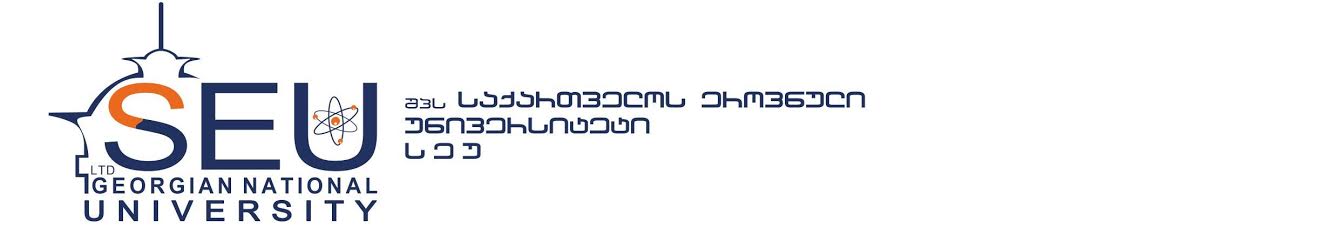 საქართველოს  ეროვნული  უნივერსიტეტი სეუ-ს                                     ხარისხის უზრუნველყოფის სისტემა                                                        თბილისი 2016საქართველოს  ეროვნული  უნივერსიტეტი სეუს  ხარისხის უზრუნველყოფის სისტემაუნივერსიტეტის ხარისხის უზრუნველყოფის სისტემა წარმოადგენს უნივერსიტეტის მისიით განსაზღვრული სასწავლო და სამეცნიერო კვლევითი საქმიანობის ხარისხის უზრუნველყოფისა და განვითარების მიზნით უნივერსიტეტის მიერ შემუშავებული დებულებების, წესების, პროცედურების და მექანიზმების ერთობლიობას.ხარისხის უზრუნველყოფის სისტემის კომპონენტების საშუალებით უნივერსიტეტის ხარისხის უზრუნველყოფის სამსახური უნივერსიტეტის სხვა სტრუქტურულ ერთეულებთან თანამშრომლობით სისტემატურად ახორციელებს:საგანმანათლებლო პროგრამების განხორციელების შეფასებას;სამეცნიერო-კვლევითი მუშაობის შეფასებას;პერსონალის პროფესიული განვითარების შეფასებას.შეფასებების შედეგების ანალიზის საფუძველზე უნივერსიტეტის ხარისხის უზრუნველყოფის სამსახური უნივერსიტეტის სხვა სტრუქტურულ ერთეულებთან თანამშრომლობით შეიმუშავებს რეკომენდაციებს სასწავლო და სამეცნიერო-კვლევით საქმიანობაში გამოვლენილი ნაკლოვანებების აღმოფხვრის და აღნიშნული საქმიანობის განვითარების მიზნით და რეაგირებისათვის წარუდგენს უნივერსიტეტის სათანადო სტრუქტურულ ერთეულებს. ხარისხის უზრუნველყოფის სისტემა მოქმედებს  „დაგეგმე-განახორციელე-შეამოწმე-განავითარე“ ციკლის შესაბამისად (სურ. 1).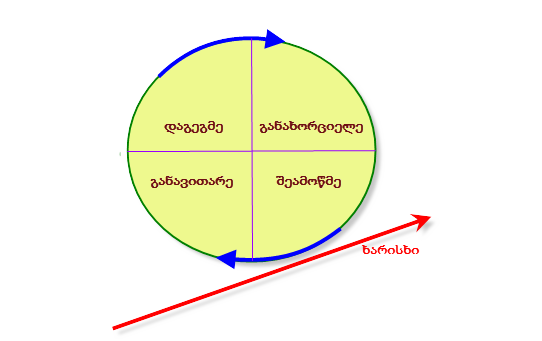 სურ. 1აღნიშნული ციკლის თითოეული ეტაპი ითვალისწინებს:“დაგეგმე“ - ხარისხის შეფასების ინდიკატორებისა და კრიტერიუმების განსაზღვრას, განსახორციელებელ სამუშაოთა გრაფიკის შემუშავებასა  და მათ გამოცხადებას (გაცნობას ყველა დაინტერესებული მხარისათვის);„განახორციელე“ - დაგეგმილი საქმიანობით განსაზღვრული მონაცემების შეგროვებას და დამუშავებას შემუშავებული და შეთანხმებული გრაფიკის შესაბამისად;„შეამოწმე“ - საგანმანათლებლო პროგრამების განხორციელების/სამეცნიერო-კვლევითი მუშაობის/პერსონალის პროფესიული განვითარების შეფასებას;„განავითარე“ - შეფასების შედეგების ანალიზით გამოვლენილი ნაკლოვანებების მიზეზების დადგენას, მათი აღმოფხვრის მიზნით სათანადო რეკომენდაციების შემუშავებას (ან, ნაკლოვანებების არარსებობის შემთხვევაში, არსებული დამაკმაყოფილებელი ვითარების შენარჩუნების მექანიზმების შემუშავებას) და უნივერსიტეტის სათანადო სტრუქტურული ერთეულებისათვის წარდგენას მათზე რეაგირების მიზნით.უნივერსიტეტი სეუ-ს სამეცნიერ-კვლევითი მუშაობისა და პერსონალის პროფესიული განვითარების შეფასება ხორციელდება ყოველი კალენდარული წლის განმავლობაში, ხოლო საგანმანათლებლო პროგრამების განხორციელების შეფასების გრაფიკი სასწავლო წლის განმავლობაში მოტანილია ქვემოთ (ცხრილი 1):საგანმანათლებლო პროგრამების განხორციელების შეფასების გრაფიკიცხრილი 1დანართი „ბ“საგანმანათლებლო პროგრამის განხორციელების შეფასების წესისაგანმანათლებლო პროგრამის განხორციელების პროცესში არსებული ხარვეზების აღმოფხვრისა და სასწავლო პროცესის ხარისხის გაუმჯობესების მიზნით სასწავლო  ეროვნული  უნივერსიტეტი სეუ-ს (შემდგომში  სეუ“) ხარისხის უზრუნველყოფის სამსახურის მიერ უნივერსიტეტის სხვა სტრუქტურულ ერთეულებთან თანამშრომლობით ყოველწლიურად ხდება საგანმანათლებლო პროგრამის განხორციელების შეფასება.საგანმანათლებლო პროგრამის შეფასების პირველ ეტაპზე ფაკულტეტის დეკანები ახორციელებენ პროგრამის სასწავლო გეგმით გათვალისწინებული სასწავლო კურსების შეფასებას სათანადო ფორმის (დანართი 1, ფორმა N1) შევსებით.  სასწავლო კურსის შეფასების ფორმაში მითითებული ინდიკატორით განსაზღვრული მოთხოვნის შეუსრულებლობის შემთხვევაში შემმოწმებელთა მოსაზრებები გამოვლენილი ნაკლოვანების შესახებ  აისახება სათანადო შენიშვნის სტრიქონში.სასწავლო კურსის შეფასების ფორმის ბოლო ნაწილში აისახება რეკომენდაციები, რომელთა გათვალისწინება სასწავლო კურსის განმახორციელებელი პერსონალის მიერ ხელს შეუწყობს გამოვლენილი ხარვეზების აღმოფხვრასა და სასწავლო კურსის განხორციელების განვითარებას.სასწავლო კურსის შეფასების ფორმით განსაზღვრული მოთხოვნის  შესრულების დონე ფასდება პირობითად 0, 1 ან 2 ქულით შემდეგი კრიტერიუმის შესაბამისად:0 - მოთხოვნა (პირობა)  არ სრულდება, აუცილებელია მნიშვნელოვანი ცვლილებების შეტანა ვითარების გამოსასწორებლად;1 - მოთხოვნა (პირობა) შესრულებულია, თუმცა შესაძლებელია გაუმჯობესება;2 - მოთხოვნა (პირობა) წარმატებითაა შესრულებული, არ მოითხოვს ცვლილებებს. აღნიშნულ შეფასებათა ქულების ჯამი წარმოადგენს პირობით სიდიდეს, რომლის მნიშვნელობით (მისი შედარებით წინა შეფასების ჯამურ ქულასთან)  შესაძლებელია სასწავლო კურსის განვითარების შეფასება. საგანმანათლებლო პროგრამების შეფასების მეორე - შემაჯამებელ ეტაპზე უნივერსიტეტის რექტორის სათანადო ბრძანებით შექმნილი კომისია (რომლის შემადგენლობაშიც შედიან  უნივერსიტეტის ხარისხის უზრუნველყოფის სამსახურის,  სასწავლო პროცესის მართვის სამსახურის და/ან უნივერსიტეტის სხვა სტრუქტურული ერთეულების წარმომადგენლები), პროგრამის ხელმძღვანელის მიერ წარმოდგენილი თვითშეფასების ანგარიშის (დანართი 2, ფორმა N2) საფუძველზე, საგანმანათლებლო პროგრამის შეფასების ფორმის (დანართი 3, ფორმა N3) შევსებით ახორციელებს დადგენილ სტანდარტებთან საგანმანათლებლო პროგრამის  შესაბამისობის შეფასება.  თითოეული სტანდარტის შესრულების ხარისხი ფასდება სათანადო ინდიკატორებით განსაზღვრულ მოთხოვნათა შესრულების დონით. აღნიშნულ მოთხოვნათა შეუსრულებლობასთან დაკავშირებული მოსაზრებები აისახება ამავე ინდიკატორის შენიშვნის სტრიქონში.საგანმანათლებლო პროგრამის განხორციელების შეფასების ფორმის ბოლო ნაწილში აისახება რეკომენდაციები, რომელთა გათვალისწინება პროგრამის განმახორციელებელი პერსონალის მიერ ხელს შეუწყობს საგანმანათლებლო პროგრამის განხორციელების განვითარებას.საგანმანათლებლო პროგრამის შეფასების თითოეული ინდიკატორით განსაზღვრული მოთხოვნის შესრულების დონის შეფასება ხდება 0, 1 ან 2 ქულით შემდეგი კრიტერიუმის შესაბამისად:0 - მოთხოვნა (პირობა)  არ სრულდება, აუცილებელია მნიშვნელოვანი ცვლილებების შეტანა ვითარების გამოსასწორებლად;1 - მოთხოვნა (პირობა) შესრულებულია, თუმცა შესაძლებელია გაუმჯობესება;2 - მოთხოვნა (პირობა) წარმატებითაა შესრულებული, არ მოითხოვს ცვლილებებს. შეფასების ფორმაში ასევე აისახება მოცემული საგანმანათლებლო პროგრამის სასწავლო გეგმით განსაზღვრული სასწავლო კურსების შეფასებათა ქულების საშუალო არითმეტიკული მნიშვნელობა. სტანდარტების შესრულების შეფასებათა ჯამური ქულისა და პროგრამის სასწავლო კურსების შეფასებათა საშუალო ქულის  ჯამი წარმოადგენს პირობით სიდიდეს (ე.წ. ათვლის წერტილს), რომლის მნიშვნელობით (მისი შედარებით წინა შეფასების ჯამურ ქულასთან)  შესაძლებელია საგანმანათლებლო პროგრამის განვითარების შეფასება. საგანმანათლებლო პროგრამის განხორციელების შეფასების შედეგებს (საგანმანათლებლო პროგრამის შეფასების შევსებულ ფორმას, კომისიის მუშაობის ანგარიშს და საგანმანათლებლო პროგრამის განვითარების მიზნით კომისიის მიერ შემუშავებულ რეკომენდაციებს) კომისია  წარუდგენს უნივერსიტეტის რექტორს, ხოლო რექტორი - სათანადო ფაკულტეტის დეკანს შეფასების შედეგების ყველა დაინტერესებული მხარისათვის გაცნობისა და შემუშავებულ რეკომენდაციებზე რეაგირების მიზნით. ფაკულტეტის დეკანის მიერ დადგენილ ვადებში პროგრამის ხელმძღვანელი სასწავლო კურსების პასუხისმგებელ ლექტორებთან, უნივერსიტეტის ცენტრებთან, პროგრამის განმახორციელებელ პერსონალთან და სხვა დაინტერესებულ პირებთან კონსულტაციებისა და სამუშაო შეხვედრების საფუძველზე ფაკულტეტის საბჭოს წარუდგენს მოსაზრებებსა და წინადადებებს სასწავლო კურსებისა და/ან საგანმანათლებლო პროგრამის განხორციელებასთან დაკავშირებით არსებული შენიშვნებისა და რეკომენდაციების გათვალისწინებასთან დაკავშირებით.ფორმა N1სასწავლო კურსის შეფასების ფორმასილაბუსში წარმოდგენილი ინფორმაციის სისრულეკომენტარი: სწავლის შედეგები (დარგობრივი, პრაქტიკული, ზოგადი/ტრანსფერული უნარები)კომენტარი: კურსის მიზანიკომენტარი: შესაბამისობა კურსის მიზნებსა და სწავლის შედეგებს შორის (ივსება მხოლოდ იმ შემთხვევაში, თუ სილაბუსს აფასებს და ფორმას ავსებს შესაბამისი დარგის სპეციალისტი)კომენტარი: სასწავლო კურსის ფორმატიკომენტარი: შეფასების შესაბამისობა  დადგენილ წესთან (მინ. სამი კომპონენტი, მაქს. 40% საბოლოო გამოცდა, სავალდებულო წერითი კომპონენტი და ა.შ.)კომენტარი: შესაბამისობა  სწავლის შედეგებსა და შეფასების მეთოდებს შორისკომენტარი: სასწავლო კურსის შესწავლის წინაპირობები (ივსება მხოლოდ იმ შემთხვევაში, თუ სილაბუსს აფასებს და ფორმას ავსებს შესაბამისი დარგის სპეციალისტი)კომენტარი: ECTS სისტემის სწორი გამოყენებაკომენტარი: 10. სასწავლო კურსის შინაარსი (ივსება მხოლოდ იმ შემთხვევაში, თუ სილაბუსს აფასებს და ფორმას ავსებს შესაბამისი დარგის სპეციალისტი)კომენტარი: 11. სავალდებულო ლიტერატურა (ივსება მხოლოდ იმ შემთხვევაში, თუ სილაბუსს აფასებს და ფორმას ავსებს შესაბამისი დარგის სპეციალისტი)კომენტარი:    12. დამატებითი ლიტერატურა და სხვა სასწავლო მასალა (ივსება მხოლოდ იმ შემთხვევაში, თუ სილაბუსს აფასებს და ფორმას ავსებს შესაბამისი დარგის სპეციალისტი)კომენტარი: 13. ხომ არ წარმოადგენს ეს სასწავლო კურსი სხვა კურსის დუბლირებას?თუ ეს სასწავლო კურსი წარმოადგენს სხვა სასწავლო კურსის დუბლირებას (გამომდინარე მისი შინაარსისა და სწავლის შედეგებიდან), მაშინ ის უნდა მიუბრუნდეს ფაკულტეტს რეაგირებისათვის.რეკომენდაციები:  შემმოწმებლის ხელმოწერა:  ფორმა N2საგანმანათლებლო პროგრამის განხორციელების თვითშეფასების ანგარიშიI. ზოგადი ინფორმაცია1.   საგანმანათლებლო პროგრამა:II. სტანდარტები							1. საგანმანათლებლო პროგრამის მიზანი, სწავლის შედეგები  და  მათთან  პროგრამის შესაბამისობა  	1.1   პროგრამის მიზნები შეესაბამება დაწესებულების მისიას, ნათლად არის ჩამოყალიბებული, ორიენტირებულია დასაქმების ბაზარზე და მიღწევადიააღწერა:................................................................................................................................................................................................................................................................................................................................................................................................................................................................................................................................................................................................................................................................................................დასტურდება:................................................................................................................................................................................................................................................................................................................................................................................................................................................................................................................................................................................................................................................................................................პროგრამის კომპონენტის (სასწავლო კურსი, მოდული და სხვა) შინაარსი, სწავლების        მეთოდებისა და კრედიტების მოცულობის გათვალისწინებით, უზრუნველყოფს ამ კომპონენტით დასახული მიზნებისა და სწავლის შედეგების მიღწევასაღწერა:................................................................................................................................................................................................................................................................................................................................................................................................................................................................................................................................................................................................................................................................................................დასტურდება:................................................................................................................................................................................................................................................................................................................................................................................................................................................................................................................................................................................................................................................................................................1.3  პროგრამის კომპონენტების ერთობლიობა უზრუნველყოფს პროგრამით დასახული მიზნებისა და სწავლის შედეგების მიღწევას უმაღლესი განათლების კვალიფიკაციათა ჩარჩოს შესაბამისი საფეხურის აღმწერის სათანადო დონითაღწერა:........................................................................................................................................................................................................................................................................................................................................................................................................................................................................................................................................................................................................................................................................................................................................................................................................................................................................დასტურდება:...............................................................................................................................................................................................................................................................................................................................................................................................................................................................................................................................................................................................................................................................................................  პროგრამის სწავლის შედეგები უზრუნველყოფს კურსდამთავრებულთა     კონკურენტუნარიანობას საგანმანათლებლო (განათლების შემდგომ საფეხურზე) და დასაქმების ბაზარზეაღწერა:........................................................................................................................................................................................................................................................................................................................................................................................................................................................................................................................................................................................................................................................................................................................................................................................................................................................................დასტურდება:..............................................................................................................................................................................................................................................................................................................................................................................................................................................................................................................................................................................................................................................................................................................1.5  პროგრამის სწავლის შედეგების განსაზღვრასა და პროგრამის განვითარების პროცესში დაინტერსებული მხარეების (დამსაქმებლები, აკადემიური პერსონალი, სტუდენტები, კურსდამთავრებულები) მონაწილეობის მექანიზმი შემუშავებულია და ხორციელდებააღწერა:........................................................................................................................................................................................................................................................................................................................................................................................................................................................................................................................................................................................................................................................................................................................................................................................................................................................................დასტურდება:................................................................................................................................................................................................................................................................................................................................................................................................................................................................................................................................................................................................................................................................................................2. სწავლების მეთოდოლოგია და ორგანიზება, პროგრამის ათვისების შეფასების ადეკვატურობა2.1   პროგრამაზე მიღების წინაპირობები გამჭვირვალეა და უზრუნველყოფს შესაბამისი ცოდნის, უნარებისა და ღირებულებების მქონე პირთა პროგრამაში ჩართვას, რაც ემსახურება სტუდენტის მიერ სწავლის შედეგების მიღწევასაღწერა:........................................................................................................................................................................................................................................................................................................................................................................................................................................................................................................................................................................................................................................................................................................................................................................................................................................................................დასტურდება:................................................................................................................................................................................................................................................................................................................................................................................................................................................................................................................................................................................................................................................................................................2.2 პროგრამის სხვადასხვა კომპონენტში გამოყენებული სწავლების მეთოდების ერთობლიობა უზრუნველყოფს პროგრამით გათვალისწინებული შედეგების მიღწევასაღწერა:........................................................................................................................................................................................................................................................................................................................................................................................................................................................................................................................................................................................................................................................................................................................................................................................................................................................................დასტურდება:................................................................................................................................................................................................................................................................................................................................................................................................................................................................................................................................................................................................................................................................................................2.3   პროგრამაში შემავალი კომპონენტების თანმიმდევრობა და შემდგომ კომპონენტზე დაშვების წინაპირობები ლოგიკურიააღწერა:........................................................................................................................................................................................................................................................................................................................................................................................................................................................................................................................................................................................................................................................................................................................................................................................................................................................................დასტურდება:................................................................................................................................................................................................................................................................................................................................................................................................................................................................................................................................................................................................................................................................................................2.4   სტუდენტის შეფასების მეთოდები საგანმანათლებლო პროგრამის თითოეულ კომპონენტში უზრუნველყოფს ამავე კომპონენტით განსაზღვრული სწავლის შედეგების მიღწევას, რაც დასტურდება შეფასების შედეგებითაღწერა:........................................................................................................................................................................................................................................................................................................................................................................................................................................................................................................................................................................................................................................................................................................................................................................................................................................................................დასტურდება:................................................................................................................................................................................................................................................................................................................................................................................................................................................................................................................................................................................................................................................................................................2.5   სტუდენტის ცოდნის შეფასებისას გამოიყენება გამჭვირვალე კრიტერიუმები, რაცუზრუნველყოფს სტუდენტის ინფორმირებულობას მიღწეული შედეგების, ნაკლოვანებებისა და   გაუმჯობესების გზების შესახებაღწერა:........................................................................................................................................................................................................................................................................................................................................................................................................................................................................................................................................................................................................................................................................................................................................................................................................................................................................დასტურდება:................................................................................................................................................................................................................................................................................................................................................................................................................................................................................................................................................................................................................................................................................................3. სტუდენტთა მიღწევები, მათთან ინდივიდუალური მუშაობა3.1 სტუდენტი იღებს თავისი პროფილის განსაზღვრის, სასწავლო პროცესის დაგეგმვისა და   მიღწევების გასაუმჯობესებლად აუცილებელ ინფორმაციას, კონსულტაციასა და დახმარებასაღწერა:........................................................................................................................................................................................................................................................................................................................................................................................................................................................................................................................................................................................................................................................................................................................................................................................................................................................................დასტურდება:................................................................................................................................................................................................................................................................................................................................................................................................................................................................................................................................................................................................................................................................................................3.2 დაწესებულების აკადემიური პერსონალის დატვირთვის სქემაში გათვალისწინებულია    სტუდენტთან ინდივიდუალური მუშაობააღწერა:........................................................................................................................................................................................................................................................................................................................................................................................................................................................................................................................................................................................................................................................................................................................................................................................................................................................................დასტურდება:................................................................................................................................................................................................................................................................................................................................................................................................................................................................................................................................................................................................................................................................................................3.3 დაწესებულება ხელს უწყობს სტუდენტის ჩართვას კვლევითი პროექტების განხორციელებაში, პრაქტიკული უნარების განმავითარებელ კომპონენტებსა და კურიკულუმისაგან დამოუკიდებელი ინიციატივების განხორციელებაშიაღწერა:........................................................................................................................................................................................................................................................................................................................................................................................................................................................................................................................................................................................................................................................................................................................................................................................................................................................................დასტურდება:................................................................................................................................................................................................................................................................................................................................................................................................................................................................................................................................................................................................................................................................................................3.4 დაწესებულება ორიენტირებულია სწავლების, სამეცნიერო მუშაობისა და კურსდამთავრებულთა დასაქმებულობის ინტერნაციონალიზაციაზეაღწერა:........................................................................................................................................................................................................................................................................................................................................................................................................................................................................................................................................................................................................................................................................................................................................................................................................................................................................დასტურდება:................................................................................................................................................................................................................................................................................................................................................................................................................................................................................................................................................................................................................................................................................................4. სწავლების რესურსებით უზრუნველყოფა4.1  დაწესებულების ინფრასტრუქტურა და ტექნიკური აღჭურვილობა უზრუნველყოფს      საგანმანათლებლო პროგრამით გათვალისწინებული სწავლის შედეგების მიღწევასაღწერა:........................................................................................................................................................................................................................................................................................................................................................................................................................................................................................................................................................................................................................................................................................................................................................................................................................................................................დასტურდება:........................................................................................................................................................................................................................................................................................................................................................................................................................................................................................................................................................................................................................................................................................................................................................................................................................................................................4.2  კომპონენტის განმახორციელებელი პირი თავად ფლობს შეთავაზებული კომპონენტის    სწავლის შედეგების გამომუშავებისათვის აუცილებელ კომპეტენციებს, რაც დგინდება:   აკადემიური პერსონალის შემთხვევაში - ბოლო 10 წლის განმავლობაში შესრულებული  სამეცნიერო ნაშრომით (სახელოვნებო მიმართულებებში - შემოქმედებითი პროექტით),     რომელიც ადასტურებს შესაბამის დარგში მის კომპეტენტურობას; ხოლო მოწვეული პერსონალის ან მასწავლების შემთხვევაში - შეიძლება დადასტურდეს პრაქტიკული გამოცდილებითაღწერა:........................................................................................................................................................................................................................................................................................................................................................................................................................................................................................................................................................................................................................................................................................................................................................................................................................................................................დასტურდება:................................................................................................................................................................................................................................................................................................................................................................................................................................................................................................................................................................................................................................................................................................4.3 პროგრამის განხორციელება ხელშეწყობილია სათანადო კომპეტენციის მქონე ადმინისტრაციული და დამხმარე პერსონალითაღწერა:........................................................................................................................................................................................................................................................................................................................................................................................................................................................................................................................................................................................................................................................................................................................................................................................................................................................................დასტურდება:................................................................................................................................................................................................................................................................................................................................................................................................................................................................................................................................................................................................................................................................................................4.4  სასწავლო მასალა დაფუძნებულია მიმართულების/დარგის აქტუალურ მიღწევებზე და უზრუნველყოფს პროგრამის სწავლის შედეგების მიღწევას  აღწერა:........................................................................................................................................................................................................................................................................................................................................................................................................................................................................................................................................................................................................................................................................................................................................................................................................................................................................დასტურდება:................................................................................................................................................................................................................................................................................................................................................................................................................................................................................................................................................................................................................................................................................................4.5  არსებობს პროგრამის ფინანსური უზრუნველყოფა  აღწერა:........................................................................................................................................................................................................................................................................................................................................................................................................................................................................................................................................................................................................................................................................................................................................................................................................................................................................დასტურდება:................................................................................................................................................................................................................................................................................................................................................................................................................................................................................................................................................................................................................................................................................................5. სწავლების ხარისხის განვითარების შესაძლებლობებიმოქმედებს და საჯაროდ ხელმისაწვდომია ხარისხის უზრუნველყოფის სისტემა, რომელიც    ითვალისწინებს “დაგეგმე - განახორციელე - შეამოწმე -  განავითარე” ციკლს აღწერა:........................................................................................................................................................................................................................................................................................................................................................................................................................................................................................................................................................................................................................................................................................................................................................................................................................................................................დასტურდება:................................................................................................................................................................................................................................................................................................................................................................................................................................................................................................................................................................................................................................................................................................5.2 შიდა და გარე შეფასება გამოყენებულია საგანმანათლებლო პროგრამის სწავლის შედეგების მიღწევის გასაუმჯობესებლადაღწერა:........................................................................................................................................................................................................................................................................................................................................................................................................................................................................................................................................................................................................................................................................................................................................................................................................................................................................დასტურდება:................................................................................................................................................................................................................................................................................................................................................................................................................................................................................................................................................................................................................................................................................................პროგრამის ხელმძღვანელი:  __________________________________________________დანართი 3ფორმა N3საგანმანათლებლო პროგრამის შეფასების ფორმარეკომენდაციები:  ____________________________________________________________________
_____________________________________________________________________________________
_______________________________________________________________________________________________________________________________________________________________________________________________________________________________________________________________
_____________________________________________________________________________________
_______________________________________________________________________________________________________________________________________________________________________________________________________________________________________________________________კომისიის თავმჯდომარე:კომისიის წევრები:Nსაქმიანობააკადემიური წლის I ნაწილიაკადემიური წლის I ნაწილიაკადემიური წლის I ნაწილიაკადემიური წლის I ნაწილიაკადემიური წლის I ნაწილიაკადემიური წლის II ნაწილიაკადემიური წლის II ნაწილიაკადემიური წლის II ნაწილიაკადემიური წლის II ნაწილიაკადემიური წლის II ნაწილიაკადემიური წლის II ნაწილიაკადემიური წლის II ნაწილიNსაქმიანობაVIIIIXXXIXIIIIIIIIIVVVIVII1წინა შეფასების შედეგების გათვალისწინებით სამომავლო საქმიანობის დაგეგმვა. შეფასების ინდიკატორების, მეთოდების ან სამუშაოთა გრაფიკის ცვლილების შემთხვევაში, მათი გამოცხადება (ანონსირება). X2გამოცხადებული ინდიკატორების შესაბამისი მონაცემების შეგროვებაXXXXXXX3საგანმანათლებლო პროგრამების განხორციელების შეფასებაXX4შეფასების შედეგების ანალიზით გამოვლენილი ნაკლოვანებების აღმოფხვრის მიზნით სათანადო რეკომენდაციების შემუშავება და ფაკულტეტებისათვის წარდგენაXXსასწავლო კურსი:  ლექტორი:ფაკულტეტი:თარიღი:    შევსებულია ყველა პუნქტიარ არის შევსებული შემდეგი პუნქტ(ებ)იბოლომდე არ არის შევსებული შემდეგი პუნქტ(ებ)იწარმოდგენილია არ არის წარმოდგენილი	არასრულად არის წარმოდგენილიმკაფიოდ არის ფორმულირებული	მკაფიოდ ფორმულირებული არ არის 	სრული შესაბამისობა 	სრული შეუსაბამობა	ბოლომდე არ შეესაბამება კურსის მიზნებსფორმატი მრავალფეროვანიაფორმატი ერთფეროვანია სრული შესაბამისობა  დადგენილ წესთანშეუსაბამობასრული შესაბამისობა 	სრული შეუსაბამობა	ბოლომდე არ შეესაბამება სწავლის შედეგებსწინაპირობები შეესაბამება კურსის მიზნებს	წინაპირობები არ შეესაბამება კურსის მიზნებსკრედიტები ადეკვატურად ასახავს სტუდენტის დატვირთვას	კრედიტები არ შეესაბამება სტუდენტის დატვირთვას	ვერ დგინდება კრედიტების შესაბამისობა სტუდენტის დატვირთვასთან, ვინაიდან არ არის მითითებული ასათვისებელი მასალის მოცულობა  	შეესაბამება კურსის მიზნებს და სწავლის შედეგებსარ შეესაბამება კურსის მიზნებს და სწავლის შედეგებსშეესაბამება კურსის მიზნებს 	არ შეესაბამება კურსის მიზნებსწარმოდგენილია თანამედროვე ლიტერატურა  	წარმოდგენილია მოძველებული ლიტერატურა შეესაბამება კურსის მიზნებს 	არ შეესაბამება კურსის მიზნებსწარმოდგენილია თანამედროვე ლიტერატურა  	წარმოდგენილია მოძველებული ლიტერატურა დიახ  (მიუთითეთ, რომლის)ფაკულტეტისაგანმანათლებლო პროგრამის დასახელებაგანათლების საფეხურიპროგრამის ხელმძღვანელიNსტანდარტიინდიკატორიინდიკატორიშემოწმების წყაროშეფასებაშეფასებაშეფასებაNსტანდარტიინდიკატორიინდიკატორიშემოწმების წყარო0121საგანმანათლებლო პროგრამის მიზანი, სწავლის შედეგები და მათთან პროგრამის შესაბამისობა1.1პროგრამის მიზნები შეესაბამება დაწესებულების მისიასუნივერსიტეტის მისია, წესდება, პროგრამა1საგანმანათლებლო პროგრამის მიზანი, სწავლის შედეგები და მათთან პროგრამის შესაბამისობა1.1შენიშვნა:უნივერსიტეტის მისია, წესდება, პროგრამა1საგანმანათლებლო პროგრამის მიზანი, სწავლის შედეგები და მათთან პროგრამის შესაბამისობა1.2პროგრამის მიზნები ნათლად არის ჩამოყალიბებულიპროგრამა1საგანმანათლებლო პროგრამის მიზანი, სწავლის შედეგები და მათთან პროგრამის შესაბამისობა1.2შენიშვნა:პროგრამა1საგანმანათლებლო პროგრამის მიზანი, სწავლის შედეგები და მათთან პროგრამის შესაბამისობა1.3პროგრამის მიზნები ორიენტირებულია დასაქმების ბაზარზეპროგრამა1საგანმანათლებლო პროგრამის მიზანი, სწავლის შედეგები და მათთან პროგრამის შესაბამისობა1.3შენიშვნა:პროგრამა1საგანმანათლებლო პროგრამის მიზანი, სწავლის შედეგები და მათთან პროგრამის შესაბამისობა1.4პროგრამის მიზნები მიღწევადიაპროგრამა1საგანმანათლებლო პროგრამის მიზანი, სწავლის შედეგები და მათთან პროგრამის შესაბამისობა1.4შენიშვნა:პროგრამა1საგანმანათლებლო პროგრამის მიზანი, სწავლის შედეგები და მათთან პროგრამის შესაბამისობა1.5პროგრამის კომპონენტების ერთობლიობა უზრუნველყოფს პროგრამით დასახული მიზნებისა და სწავლის შედეგების მიღწევას უმაღლესი განათლების კვალიფიკაციათა ჩარჩოს შესაბამისი საფეხურის აღმწერის სათანადო დონითეროვნული საკვალიფიკაციო ჩარჩო, დარგობრივი მახასიათებელი, პროგრამა1საგანმანათლებლო პროგრამის მიზანი, სწავლის შედეგები და მათთან პროგრამის შესაბამისობა1.5შენიშვნა:ეროვნული საკვალიფიკაციო ჩარჩო, დარგობრივი მახასიათებელი, პროგრამა1საგანმანათლებლო პროგრამის მიზანი, სწავლის შედეგები და მათთან პროგრამის შესაბამისობა1.6პროგრამის სწავლის შედეგები უზრუნველყოფს კურსდამთავრებულთა კონკურენტუნარიანობას საგანმანათლებლო (განათლების შემდგომ საფეხურზე) და დასაქმების ბაზარზეშესაბამისი სფეროს შრომის ბაზრის მოთხოვნები, სხვა მსგავსი პროგრამები1საგანმანათლებლო პროგრამის მიზანი, სწავლის შედეგები და მათთან პროგრამის შესაბამისობა1.6შენიშვნა:შესაბამისი სფეროს შრომის ბაზრის მოთხოვნები, სხვა მსგავსი პროგრამები1საგანმანათლებლო პროგრამის მიზანი, სწავლის შედეგები და მათთან პროგრამის შესაბამისობა1.7პროგრამის სწავლის შედეგების განსაზღვრისა და პროგრამის განვითარების პროცესში დაინტერსებული მხარეების (დამსაქმებლები, აკადემიური პერსონალი, სტუდენტები, კურსდამთავრებულები) მონაწილეობის მექანიზმი შემუშავებულია და ხორციელდება.შრომის ბაზრის, დაინტერესებული მხარეების მოთხოვნათა კვლევა1საგანმანათლებლო პროგრამის მიზანი, სწავლის შედეგები და მათთან პროგრამის შესაბამისობა1.7შენიშვნა:შრომის ბაზრის, დაინტერესებული მხარეების მოთხოვნათა კვლევა2სწავლების მეთოდოლოგია და ორგანიზება, პროგრამის ათვისების შეფასების ადეკვატურობა2.1პროგრამაზე მიღების წინაპირობები გამჭვირვალეა და უზრუნველყოფს შესაბამისი ცოდნის, უნარებისა და ღირებულებების მქონე პირთა პროგრამაში ჩართვასპროგრამა2სწავლების მეთოდოლოგია და ორგანიზება, პროგრამის ათვისების შეფასების ადეკვატურობა2.1შენიშვნა:პროგრამა2სწავლების მეთოდოლოგია და ორგანიზება, პროგრამის ათვისების შეფასების ადეკვატურობა2.2პროგრამაში შემავალი კომპონენტების თანმიმდევრობა და შემდგომ კომპონენტზე დაშვების წინაპირობები ლოგიკურიაპროგრამის სასწავლო გეგმა, სასწავლო კურსების სილაბუსები2სწავლების მეთოდოლოგია და ორგანიზება, პროგრამის ათვისების შეფასების ადეკვატურობა2.2შენიშვნა:პროგრამის სასწავლო გეგმა, სასწავლო კურსების სილაბუსები3სტუდენტთა მიღწევები, მათთან ინდივიდუალური მუშაობა3.1სტუდენტი იღებს თავისი პროფილის განსაზღვრისას, სასწავლო პროცესის დაგეგმვისა და მიღწევების გასაუმჯობესებლად აუცილებელ ინფორმაციას, კონსულტაციასა და დახმარებასსტუდენტთა მხარდაჭერის პოლიტიკა, სტუდენტთა და პედაგოგთა გამოკითხვა3სტუდენტთა მიღწევები, მათთან ინდივიდუალური მუშაობა3.1შენიშვნა:სტუდენტთა მხარდაჭერის პოლიტიკა, სტუდენტთა და პედაგოგთა გამოკითხვა3სტუდენტთა მიღწევები, მათთან ინდივიდუალური მუშაობა3.2პროგრამის განმახორციელებელი აკადემიური პერსონალი ჩართულია სტუდენტთან ინდივიდუალურ მუშაობაშიმარეგულირებელი დოკუმენტები, პროგრამა, სტუდენტთა და პედაგოგთა გამოკითხვა3სტუდენტთა მიღწევები, მათთან ინდივიდუალური მუშაობა3.2შენიშვნა:მარეგულირებელი დოკუმენტები, პროგრამა, სტუდენტთა და პედაგოგთა გამოკითხვა3სტუდენტთა მიღწევები, მათთან ინდივიდუალური მუშაობა3.3პროგრამაში ჩართული სტუდენტები მონაწილეობენ კვლევითი პროექტების განხორციელებაში, პრაქტიკული უნარების განმავითარებელ კომპონენტებსა და კურიკულუმისაგან დამოუკიდებელი ინიციატივების განხორციელებაშიკვლევითი პროექტები, ანგარიში3სტუდენტთა მიღწევები, მათთან ინდივიდუალური მუშაობა3.3შენიშვნა:კვლევითი პროექტები, ანგარიში3სტუდენტთა მიღწევები, მათთან ინდივიდუალური მუშაობა3.4პროგრამა ორიენტირებულია სწავლების, სამეცნიერო მუშაობისა და კურსდამთავრებულთა დასაქმებულობის ინტერნაციონალიზაციაზეპროგრამა, სტუდენტების და პედაგოგების საერთაშორისო მობილობა3სტუდენტთა მიღწევები, მათთან ინდივიდუალური მუშაობა3.4შენიშვნა:პროგრამა, სტუდენტების და პედაგოგების საერთაშორისო მობილობა4სწავლების რესურსებით უზრუნველყოფა4.1უნივერსიტეტის ინფრასტრუქტურა და ტექნიკური აღჭურვილობა უზრუნველყოფს საგანმანათლებლო პროგრამით გათვალისწინებული სწავლის შედეგების მიღწევასპროგრამა, სტუდენტთა და პედაგოგთა გამოკითხვა4სწავლების რესურსებით უზრუნველყოფა4.1შენიშვნა:პროგრამა, სტუდენტთა და პედაგოგთა გამოკითხვა4სწავლების რესურსებით უზრუნველყოფა4.2 კომპონენტის განმახორციელებელი პირი თავად ფლობს შეთავაზებული კომპონენტის სწავლის შედეგების გამომუშავებისათვის აუცილებელ კომპეტენციებსპედაგოგთა მონაცემები, სტუდენტთა გამოკითხვა, ურთიერთდასწრების შედეგები4სწავლების რესურსებით უზრუნველყოფა4.2შენიშვნა:პედაგოგთა მონაცემები, სტუდენტთა გამოკითხვა, ურთიერთდასწრების შედეგები4სწავლების რესურსებით უზრუნველყოფა4.3პროგრამის განხორციელება ხელშეწყობილია სათანადო კომპეტენციის მქონე ადმინისტრაციული და დამხმარე პერსონალითადმინისტრაციული და დამხმარე პერსონალის მონაცემები, სტუდენტთა და პედაგოგთა გამოკითხვა4სწავლების რესურსებით უზრუნველყოფა4.3შენიშვნა:ადმინისტრაციული და დამხმარე პერსონალის მონაცემები, სტუდენტთა და პედაგოგთა გამოკითხვა4სწავლების რესურსებით უზრუნველყოფა4.4პროგრამა ფინანსურად სტაბილური და მდგრადია პროგრამაში ჩართული სტუდენტების რაოდენობა4სწავლების რესურსებით უზრუნველყოფა4.4შენიშვნა:პროგრამაში ჩართული სტუდენტების რაოდენობა5სწავლების ხარისხის განვითარების შესაძლებლობები5.1შიდა და გარე შეფასება გამოყენებულია საგანმანათლებლო პროგრამის სწავლის შედეგების მიღწევის გასაუმჯობესებლადრეკომენდაციები წინა შეფასების საფუძველზე და მათი შედეგი5სწავლების ხარისხის განვითარების შესაძლებლობები5.1შენიშვნა:რეკომენდაციები წინა შეფასების საფუძველზე და მათი შედეგისტანდარტების შესრულების შეფასებათა ქულების ჯამისტანდარტების შესრულების შეფასებათა ქულების ჯამისტანდარტების შესრულების შეფასებათა ქულების ჯამისტანდარტების შესრულების შეფასებათა ქულების ჯამისტანდარტების შესრულების შეფასებათა ქულების ჯამისაგანმანათლებლო პროგრამის სასწავლო კურსების შეფასებათა საშუალო ქულასაგანმანათლებლო პროგრამის სასწავლო კურსების შეფასებათა საშუალო ქულასაგანმანათლებლო პროგრამის სასწავლო კურსების შეფასებათა საშუალო ქულასაგანმანათლებლო პროგრამის სასწავლო კურსების შეფასებათა საშუალო ქულასაგანმანათლებლო პროგრამის სასწავლო კურსების შეფასებათა საშუალო ქულასაგანმანათლებლო პროგრამის შეფასების ქულასაგანმანათლებლო პროგრამის შეფასების ქულასაგანმანათლებლო პროგრამის შეფასების ქულასაგანმანათლებლო პროგრამის შეფასების ქულასაგანმანათლებლო პროგრამის შეფასების ქულა